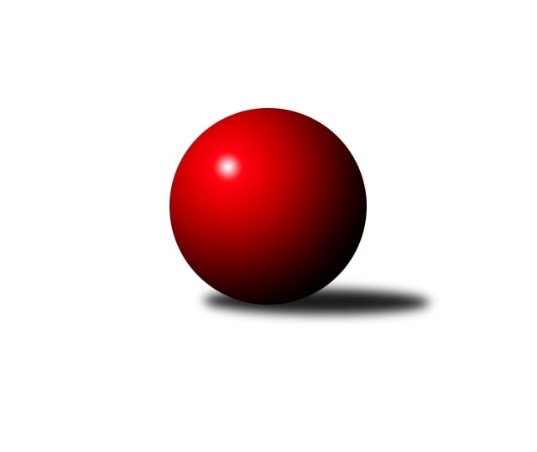 Č.26Ročník 2022/2023	14.4.2023Nejlepšího výkonu v tomto kole: 1676 dosáhlo družstvo: TJ Tatran Litovel COkresní přebor OL PV 2022/2023Výsledky 26. kolaSouhrnný přehled výsledků:KK Lipník B	- TJ Prostějov D	8:2	1636:1545		13.4.TJ Prostějov C	- TJ Sokol Horka nad Moravou	10:0	1641:1524		13.4.TJ Tatran Litovel C	- HKK Olomouc E	8:2	1676:1630		13.4.Sokol Přemyslovice C	- SK Sigma A	4:6	1623:1649		14.4.KK Šternberk 	- KK Troubelice B	8:2	1646:1380		14.4.KK Troubelice A	- HKK Olomouc C	8:2	1582:1227		14.4.KK Troubelice A	- SK Sigma A	2:8	1590:1635		12.4.Tabulka družstev:	1.	HKK Olomouc D	24	18	2	4	177 : 63 	 	 1676	38	2.	KK Lipník B	24	17	1	6	144 : 96 	 	 1614	35	3.	SK Sigma A	24	17	0	7	145 : 95 	 	 1623	34	4.	KK Šternberk	24	16	1	7	155 : 85 	 	 1624	33	5.	TJ Tatran Litovel C	24	13	0	11	125 : 115 	 	 1576	26	6.	TJ Sokol Horka nad Moravou	24	13	0	11	117 : 123 	 	 1598	26	7.	HKK Olomouc C	24	12	0	12	137 : 103 	 	 1639	24	8.	Sokol Přemyslovice C	24	10	0	14	121 : 119 	 	 1592	20	9.	TJ Prostějov D	24	10	0	14	100 : 140 	 	 1567	20	10.	TJ Prostějov C	24	10	0	14	99 : 141 	 	 1598	20	11.	HKK Olomouc E	24	9	0	15	86 : 154 	 	 1551	18	12.	KK Troubelice A	24	5	0	19	88 : 152 	 	 1519	10	13.	KK Troubelice B	24	4	0	20	66 : 174 	 	 1440	8Podrobné výsledky kola:	 KK Lipník B	1636	8:2	1545	TJ Prostějov D	Jaroslav Peřina	 	 205 	 257 		462 	 2:0 	 355 	 	181 	 174		Renata Kolečkářová	Michal Dolejš	 	 206 	 173 		379 	 2:0 	 375 	 	210 	 165		Magda Leitgebová	Jaroslav Koppa	 	 200 	 209 		409 	 2:0 	 365 	 	197 	 168		Denisa Nováková	Martin Sekanina	 	 190 	 196 		386 	 0:2 	 450 	 	251 	 199		Zdeněk Zapletalrozhodčí: vedoucí družstevNejlepší výkon utkání: 462 - Jaroslav Peřina	 TJ Prostějov C	1641	10:0	1524	TJ Sokol Horka nad Moravou	Marek Čépe	 	 183 	 207 		390 	 2:0 	 335 	 	166 	 169		Miroslav Rédl	Josef Čapka	 	 207 	 194 		401 	 2:0 	 399 	 	192 	 207		Aleš Zaoral	David Rozsypal	 	 219 	 214 		433 	 2:0 	 403 	 	200 	 203		Jiří Vodák	Petr Vavřík	 	 219 	 198 		417 	 2:0 	 387 	 	192 	 195		František Zatloukalrozhodčí: vedoucí družstevNejlepší výkon utkání: 433 - David Rozsypal	 TJ Tatran Litovel C	1676	8:2	1630	HKK Olomouc E	Jiří Fiala	 	 194 	 223 		417 	 2:0 	 406 	 	213 	 193		Alena Kopecká	Jiří Vrobel	 	 221 	 213 		434 	 2:0 	 364 	 	187 	 177		Marie Říhová	Dušan Žouželka	 	 218 	 211 		429 	 2:0 	 411 	 	213 	 198		Alena Machalíčková	Lubomír Blinka	 	 193 	 203 		396 	 0:2 	 449 	 	222 	 227		Miroslav Machalíčekrozhodčí: vedoucí družstevNejlepší výkon utkání: 449 - Miroslav Machalíček	 Sokol Přemyslovice C	1623	4:6	1649	SK Sigma A	Pavel Toman	 	 196 	 205 		401 	 2:0 	 378 	 	201 	 177		Karel Zvěřina	Pavel Močár ml.	 	 203 	 253 		456 	 0:2 	 472 	 	257 	 215		Petr Hájek	Jiří Zapletal	 	 188 	 213 		401 	 2:0 	 382 	 	177 	 205		Jaroslav Peřina	Vít Zapletal	 	 197 	 168 		365 	 0:2 	 417 	 	219 	 198		František Baslarrozhodčí: vedoucí družstevNejlepší výkon utkání: 472 - Petr Hájek	 KK Šternberk 	1646	8:2	1380	KK Troubelice B	Petr Paták	 	 190 	 186 		376 	 0:2 	 387 	 	182 	 205		Pavel Řezníček	Jiří Miller	 	 216 	 217 		433 	 2:0 	 356 	 	171 	 185		Jan Smékal	Kamil Vinklárek	 	 184 	 225 		409 	 2:0 	 291 	 	134 	 157		Drahoslav Smékal	Petr Pick	 	 218 	 210 		428 	 2:0 	 346 	 	179 	 167		Ladislav Poláchrozhodčí: vedoucí družstevNejlepší výkon utkání: 433 - Jiří Miller	 KK Troubelice A	1582	8:2	1227	HKK Olomouc C	Marie Kotrášová	 	 188 	 209 		397 	 0:2 	 432 	 	207 	 225		Jiří Malíšek	Jiří Maitner	 	 207 	 219 		426 	 2:0 	 417 	 	202 	 215		Petr Vašíček	Miroslav Kotráš	 	 184 	 205 		389 	 2:0 	 378 	 	194 	 184		Vojtěch Kolla	Jana Suralová	 	 207 	 163 		370 	 2:0 	 0 	 	0 	 0		nikdo nenastoupilrozhodčí: vedoucí družstevNejlepší výkon utkání: 432 - Jiří Malíšek	 KK Troubelice A	1590	2:8	1635	SK Sigma A	Jana Suralová	 	 181 	 172 		353 	 0:2 	 403 	 	204 	 199		Petr Hájek	Jiří Maitner	 	 177 	 231 		408 	 0:2 	 413 	 	194 	 219		Karel Zvěřina	Viktor Hula	 	 201 	 218 		419 	 2:0 	 402 	 	194 	 208		František Baslar	Miroslav Kotráš	 	 200 	 210 		410 	 0:2 	 417 	 	208 	 209		Jaroslav Peřinarozhodčí: vedoucí družstevNejlepší výkon utkání: 419 - Viktor HulaPořadí jednotlivců:	jméno hráče	družstvo	celkem	plné	dorážka	chyby	poměr kuž.	Maximum	1.	Petr Hájek 	SK Sigma A	448.22	300.0	148.3	3.3	7/10	(472)	2.	Petr Pick 	KK Šternberk 	448.02	299.1	148.9	4.1	9/10	(483)	3.	Marian Hošek 	HKK Olomouc C	440.26	300.0	140.3	5.9	6/9	(471)	4.	Radek Hejtman 	HKK Olomouc D	439.39	300.5	138.9	4.2	10/10	(481)	5.	Jaroslav Koppa 	KK Lipník B	431.19	301.9	129.3	6.5	8/10	(448)	6.	Vlastimil Hejtman 	HKK Olomouc D	431.07	287.0	144.1	6.2	7/10	(484)	7.	Michal Svoboda 	HKK Olomouc D	430.14	298.0	132.1	6.9	9/10	(480)	8.	Radek Malíšek 	HKK Olomouc C	428.47	295.4	133.1	5.6	8/9	(466)	9.	František Baslar 	SK Sigma A	427.88	294.8	133.1	6.1	9/10	(497)	10.	Jiří Miller 	KK Šternberk 	426.93	292.9	134.1	7.3	9/10	(465)	11.	Petr Vašíček 	HKK Olomouc C	425.24	291.6	133.7	7.1	9/9	(474)	12.	Jiří Vodák 	TJ Sokol Horka nad Moravou	422.60	294.5	128.1	6.5	10/10	(470)	13.	Michal Sosík 	TJ Prostějov C	422.58	288.3	134.3	6.0	8/10	(449)	14.	František Zatloukal 	TJ Sokol Horka nad Moravou	420.61	292.8	127.9	6.9	9/10	(477)	15.	Jaroslav Peřina 	KK Lipník B	420.11	292.7	127.4	6.8	10/10	(465)	16.	Jiří Fiala 	TJ Tatran Litovel C	417.98	283.5	134.5	5.6	10/10	(475)	17.	Pavel Močár  ml.	Sokol Přemyslovice C	417.66	291.8	125.9	8.2	8/10	(456)	18.	Martin Sekanina 	KK Lipník B	416.77	291.1	125.7	7.5	8/10	(441)	19.	Miloslav Vaculík 	KK Troubelice B	415.89	285.3	130.6	7.0	8/10	(440)	20.	Jiří Malíšek 	HKK Olomouc C	413.30	291.4	121.9	7.2	9/9	(456)	21.	Jiří Zapletal 	Sokol Přemyslovice C	412.53	288.6	124.0	11.4	7/10	(455)	22.	Alena Machalíčková 	HKK Olomouc E	409.20	289.2	120.0	8.2	9/10	(467)	23.	Jiří Maitner 	KK Troubelice A	409.10	284.3	124.8	8.8	9/10	(455)	24.	Zdeněk Zapletal 	TJ Prostějov D	407.51	287.8	119.7	9.1	10/10	(450)	25.	Martin Spisar 	TJ Prostějov D	407.01	289.5	117.6	8.8	8/10	(450)	26.	Aleš Zaoral 	TJ Sokol Horka nad Moravou	405.07	287.9	117.1	11.7	10/10	(439)	27.	Petr Mandl 	HKK Olomouc D	402.51	290.9	111.6	12.2	7/10	(461)	28.	Pavel Toman 	Sokol Přemyslovice C	402.26	278.3	124.0	10.0	9/10	(462)	29.	Jiří Ocetek 	-- volný los --	401.44	280.2	121.2	8.7	8/10	(456)	30.	David Rozsypal 	TJ Prostějov C	400.85	277.2	123.7	7.1	9/10	(435)	31.	Dušan Žouželka 	TJ Tatran Litovel C	400.66	279.4	121.3	9.1	10/10	(473)	32.	Marek Čépe 	TJ Prostějov C	400.65	281.3	119.3	10.7	7/10	(452)	33.	Josef Čapka 	TJ Prostějov C	400.60	284.5	116.1	9.7	9/10	(427)	34.	Petr Cvrček 	HKK Olomouc D	400.07	283.3	116.7	11.2	9/10	(433)	35.	Kamil Vinklárek 	KK Šternberk 	395.00	282.5	112.5	9.6	9/10	(424)	36.	Michal Dolejš 	KK Lipník B	394.96	282.9	112.1	11.0	8/10	(414)	37.	Karel Zvěřina 	SK Sigma A	393.75	279.3	114.5	12.0	10/10	(442)	38.	Josef Klaban 	KK Šternberk 	393.11	280.4	112.7	11.0	9/10	(435)	39.	Magda Leitgebová 	TJ Prostějov D	389.57	285.5	104.1	10.8	8/10	(443)	40.	Miroslav Machalíček 	HKK Olomouc E	388.57	273.5	115.1	11.9	9/10	(449)	41.	Pavel Řezníček 	KK Troubelice B	387.82	279.3	108.6	11.9	9/10	(418)	42.	Jan Smékal 	KK Troubelice B	386.62	275.5	111.1	11.6	10/10	(441)	43.	Vít Zapletal 	Sokol Přemyslovice C	385.49	273.4	112.1	11.2	9/10	(420)	44.	Jaroslav Peřina 	SK Sigma A	385.07	273.8	111.3	11.6	10/10	(429)	45.	Renata Kolečkářová 	TJ Prostějov D	380.64	270.8	109.9	11.5	8/10	(442)	46.	Bohuslav Toman 	Sokol Přemyslovice C	379.49	272.1	107.4	13.9	8/10	(438)	47.	Jiří Vrobel 	TJ Tatran Litovel C	378.92	268.9	110.0	11.9	8/10	(461)	48.	Josef Šilbert 	-- volný los --	377.19	269.3	107.9	11.4	8/10	(442)	49.	Jana Suralová 	KK Troubelice A	367.31	262.7	104.6	12.7	9/10	(404)	50.	Miroslav Rédl 	TJ Sokol Horka nad Moravou	363.09	256.5	106.6	12.9	8/10	(405)	51.	Miroslav Kotráš 	KK Troubelice A	363.07	264.1	98.9	14.7	10/10	(442)	52.	Marie Říhová 	HKK Olomouc E	359.76	267.7	92.1	14.5	8/10	(397)	53.	Jaroslav Pospíšil 	-- volný los --	348.15	257.2	91.0	17.3	8/10	(419)	54.	Václav Suchý 	-- volný los --	335.33	246.4	88.9	17.4	10/10	(362)	55.	Drahoslav Smékal 	KK Troubelice B	311.02	232.4	78.6	21.5	9/10	(366)		Alena Kopecká 	HKK Olomouc E	406.21	276.4	129.8	7.9	6/10	(429)		Marie Kotrášová 	KK Troubelice A	403.13	285.8	117.3	9.7	4/10	(448)		Vladimír Holík 	TJ Sokol Horka nad Moravou	402.00	278.0	124.0	8.0	1/10	(402)		Jan Černohous 	TJ Prostějov C	399.75	276.3	123.5	9.5	6/10	(440)		Oldřich Pajchl 	Sokol Přemyslovice C	399.06	275.4	123.7	9.8	3/10	(426)		Eva Paňáková 	TJ Prostějov D	399.00	301.0	98.0	10.0	1/10	(399)		Jiří Kráčmar 	TJ Tatran Litovel C	398.63	280.3	118.3	9.4	5/10	(474)		Milan Král 	HKK Olomouc C	396.83	286.8	110.0	11.8	3/9	(414)		Dušan Říha 	HKK Olomouc E	396.20	282.4	113.8	9.7	6/10	(412)		Vojtěch Kolla 	HKK Olomouc C	395.56	278.9	116.7	10.0	4/9	(427)		Vlastimil Kozák 	TJ Tatran Litovel C	392.00	277.3	114.8	10.8	4/10	(414)		Petr Vavřík 	TJ Prostějov C	390.43	276.8	113.7	11.5	4/10	(425)		Viktor Hula 	KK Troubelice A	389.58	272.3	117.3	9.3	6/10	(432)		Milan Dvorský 	Sokol Přemyslovice C	387.90	279.6	108.3	11.3	4/10	(444)		Denisa Nováková 	TJ Prostějov D	387.52	273.2	114.4	10.3	5/10	(451)		Jaromír Vémola 	KK Šternberk 	382.25	280.0	102.3	12.5	4/10	(417)		Miroslav Hyc 	SK Sigma A	381.02	273.3	107.7	11.5	6/10	(461)		Vilém Zeiner 	KK Lipník B	378.50	285.0	93.5	13.5	2/10	(401)		Kateřina Hájková 	KK Lipník B	376.00	262.0	114.0	17.0	1/10	(376)		Libuše Mrázová 	HKK Olomouc E	373.33	260.3	113.0	11.2	6/10	(420)		Ladislav Polách 	KK Troubelice B	373.11	274.4	98.7	14.1	3/10	(405)		Lubomír Blinka 	TJ Tatran Litovel C	372.04	264.0	108.0	13.9	4/10	(408)		Petr Jurka 	HKK Olomouc D	369.22	268.4	100.8	13.2	3/10	(402)		Jana Kührová 	TJ Prostějov D	365.93	264.9	101.0	13.4	5/10	(397)		Bohuslava Fajdeková 	HKK Olomouc E	364.32	266.9	97.4	14.8	4/10	(398)		Zdeněk Chudožilov 	TJ Prostějov C	361.75	273.5	88.3	17.3	4/10	(398)		František Kropáč 	KK Troubelice A	361.00	257.5	103.6	13.2	5/10	(412)		Jiří Kolář 	KK Lipník B	360.93	255.2	105.8	14.1	5/10	(407)		Jaromír Janošec 	TJ Tatran Litovel C	356.83	260.0	96.8	12.0	3/10	(412)		Aneta Krzystková 	TJ Sokol Horka nad Moravou	354.58	259.3	95.3	15.1	4/10	(366)		Josef Krajzinger 	HKK Olomouc C	353.00	265.0	88.0	20.0	1/9	(353)		Adam Doseděl 	Sokol Přemyslovice C	350.00	270.0	80.0	14.0	1/10	(350)		Zdeněk Khol 	KK Lipník B	348.40	251.3	97.1	14.7	3/10	(398)		Vojtěch Polách 	KK Troubelice B	345.00	248.0	97.0	18.0	1/10	(345)		Jitka Sobotová 	-- volný los --	343.00	247.4	95.6	15.4	6/10	(372)		Lucie Slavíková 	HKK Olomouc C	332.83	241.7	91.2	19.7	2/9	(352)		Svatopluk Opavský 	KK Šternberk 	330.00	248.0	82.0	20.0	1/10	(330)		Eva Bubeníková 	KK Lipník B	329.50	248.5	81.0	19.0	2/10	(341)		Petr Paták 	KK Šternberk 	329.00	248.8	80.3	20.5	4/10	(376)		Bohuslav Kocurek 	KK Šternberk 	325.50	234.5	91.0	13.5	2/10	(361)		Karel Kamínek 	TJ Sokol Horka nad Moravou	316.50	242.0	74.5	21.0	2/10	(345)		Jan Oprštěný 	-- volný los --	308.00	223.2	84.8	19.8	2/10	(331)		Samuel Tomko 	KK Troubelice B	290.89	214.1	76.8	23.4	3/10	(305)Sportovně technické informace:Starty náhradníků:registrační číslo	jméno a příjmení 	datum startu 	družstvo	číslo startu
Hráči dopsaní na soupisku:registrační číslo	jméno a příjmení 	datum startu 	družstvo	Program dalšího kola:Nejlepší šestka kola - absolutněNejlepší šestka kola - absolutněNejlepší šestka kola - absolutněNejlepší šestka kola - absolutněNejlepší šestka kola - dle průměru kuželenNejlepší šestka kola - dle průměru kuželenNejlepší šestka kola - dle průměru kuželenNejlepší šestka kola - dle průměru kuželenNejlepší šestka kola - dle průměru kuželenPočetJménoNázev týmuVýkonPočetJménoNázev týmuPrůměr (%)Výkon7xPetr HájekSigma A4726xJaroslav PeřinaLipník B119.634625xJaroslav PeřinaLipník B4627xPetr HájekSigma A118.784723xPavel Močár ml.Přemky C4562xZdeněk ZapletalProstějov D116.524501xZdeněk ZapletalProstějov D4504xPavel Močár ml.Přemky C114.754561xMiroslav MachalíčekOlomouc E4493xJiří MalíšekOlomouc C111.034321xJiří VrobelLitovel C4341xPetr CvrčekOlomouc D110.77431